Carolina Cardiology, Sleep & Obesity Center, PC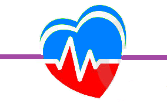 Shyamal K. Mitra, MD, MRCP Epworth Sleepiness ScaleName: ______________________________________Today’s date: _________________Your age (Yrs): _______________ Your sex (Male = M, Female = F): ________How likely are you to doze off or fall asleep in the following situations, in contrast to feeling just tired?  This refers to your usual way of life in recent times.Even if you haven’t done some of these things recently try to work out how they would have affected you.Use the following scale to choose the most appropriate number for each situation:0 = would never doze1 = slight chance of dozing2 = moderate chance of dozing3 = high chance of dozing							It is important that you answer each question as best you can.                        Chance of Dozing (0-3)           Total Score =	 ________Interpretation: 0-7: It is unlikely that you are abnormally sleepy8-9: You have an average amount of daytime sleepiness10-15: You may be excessively sleepy.  You may want to seek medical attention16-24: You are excessively sleepy and should seek medical attentionSitting and readingWatching TVSitting inactive in a public place (theater or a meeting)As a passenger in a car for an hour without a breakLying down to rest in the afternoon Sitting and talking to someoneSitting quietly after lunch without alcoholIn a car, while stopped for a few minutes in traffic